Please email this form to enquiries.eden@barnardos.org.uk  If you are requesting a single agency service, complete Part A and B. If your request is part of a multiagency package, complete Parts A, B and C.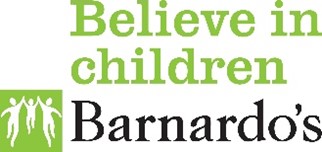   Tick to confirm that the parent/carer/ young person* has been given a copy of the Council’s Privacy Notice to read to make them aware that information on this form will be kept on a secure County Council database and will be accessed by a number of authorised people providing the 0 – 19 Child Family Support Service on behalf of Westmorland and Furness Council. PART A - Please list ALL FAMILY MEMBERS *Consent as per Gillick Competency   **Primary address is where child residesContact details:PART B - To be completed by the person making this request:Other relevant professionals: If applicable, please identify the lead co-ordinator for EHA/CP/CiNPART C - To be completed if this is a request for support as part of a multi-agency package.Are any of the assessments below in place for the Child or Young Person? If so, please indicate and send a copy with the referral. Early Help Assessment		 Education, Health and Care Plan CIN              CP		 CLA	Other: If any of the above are ticked, a copy should be included with this request for service if the parent/carer consents.Is this a request for a step down? Yes/No.  If Yes CSCP step down procedure must be followed. Early Help Step Down     Cumbria Threshold Guidance (May 2022)Office Use Only: Forename/sSurnameDoBAddress(Please indicate if this is the primary address** for the child/ young person)Requires Support from this Referral (Y/N)EthnicityParental Responsibility(Y/N)Spoken LanguageDisability(Y/N)Consented to Referral from this Service(Y/N)Gender/SelfIdentificationName Phone &/or EmailPlease confirm the preferred contact methodReferrer Name:Date of request:Organisation: Organisation: Position:Address: Address: Contact number:Address: Address: Email:Address: Address: Signature:Health Practitioner:GP:School/ Nursery:Any other agencies involved:Reason for request for service (Complete with family):Reason for request for service (Complete with family):Reason for request for service (Complete with family):What are you worried/concerned about?What is working well?What will wellbeing and success look like? (What outcomes do you want for the child or young person?)Please provide current information e.g. Early Help Assessment, Signs of Safety tools, risk assessment if possible:  Received by:Date received:Date actioned: